                   l’ABC des BCAs* retrouvez les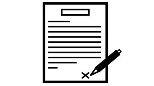 * : Bio Control Agent (BCA)  £ : Limite Maximale de Résidus (LMR)B comme Bio-contrôleB comme Bio-contrôleB comme Bio-contrôleB comme Bio-contrôleB comme Bio-contrôleB comme Bio-contrôleQui QuoiOùQuandPourquoiPourquoi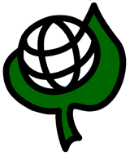 FormationBio-contrôle-Propositions à faire avant le 30 Nov. 2019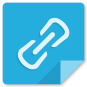 Call for Biocontrol Training InitiativesA comme Appels à ProjetsA comme Appels à ProjetsA comme Appels à ProjetsA comme Appels à ProjetsA comme Appels à ProjetsA comme Appels à ProjetsQui QuoiQuandCommentOùPourquoi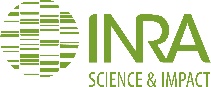 Journéed’information5/62019EnquêteProgramme Prioritaire de Recherche "Cultiver et protéger autrement"S comme SubstancesS comme SubstancesS comme SubstancesS comme SubstancesS comme SubstancesS comme SubstancesQui QuoiOùQuandRéglementationPourquoi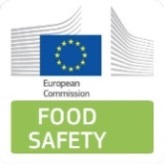 substance active carvoneReg.Ex.(UE)540/20112019Reg.Ex.(UE)2019/706Renouvellementsubstance active Paecilomyces lilacinus — souche 251Reg.Ex.(UE)540/20112019Reg.Ex.(UE)2019/707ProlongationEtablissement d'indicateurs de risques harmonisés pour les Plans d’Actions NationauxDir.  (CE)128/20092019Dir. (UE) 2019/782CritèresC comme ConférenceC comme ConférenceC comme ConférenceC comme ConférenceC comme ConférenceC comme ConférenceQui QuoiOùQuandPourquoiComment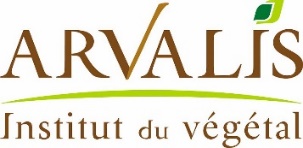 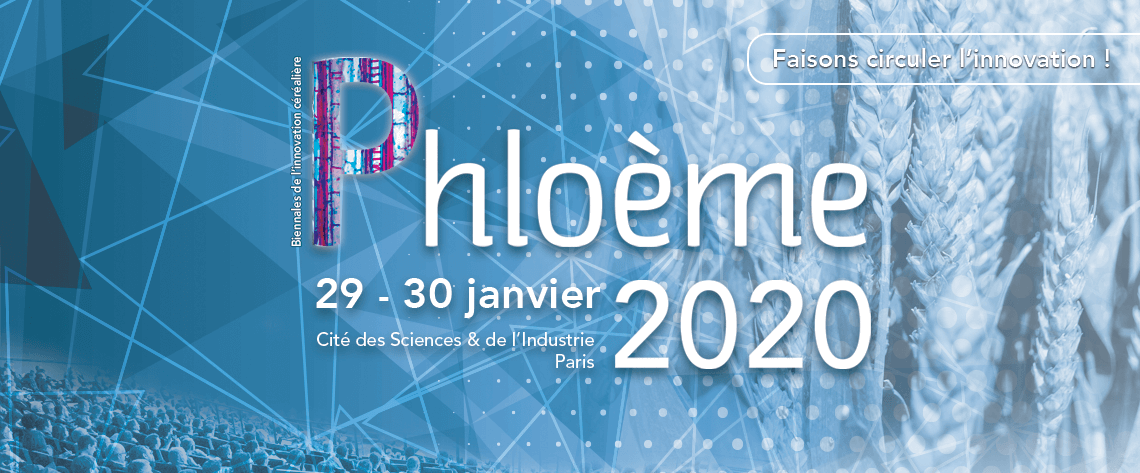 Paris29-30janv.20202ème biennale de l’innovation céréalière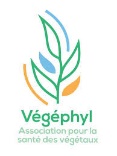 COLUMA 2019 Journées internationales sur la lutte contre les mauvaises herbesOrléans3, 4 et 5 déc.2019Méthodes de lutte et biocontrôleP comme PublicationP comme PublicationP comme PublicationP comme PublicationP comme PublicationP comme PublicationQui TitreJournalQuandCommentSujetElliston T, Oliver IWEcotoxicological assessments of biochar additions to soil employing earthworm species Eisenia fetida and Lumbricus terrestrisEnvironmentalScience andPollutionResearch2019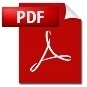 Earthworms, Biochar Ecotoxicology, Soil amendment, Lumbricus terrestris, Eisenia fetidaGonzález-Chang M,Tiwari S, Sharma S, Wratten S DHabitat Management for Pest Management: Limitations and ProspectsAnnals of theEntomologicalSociety ofAmerica2019IPM, parasitoids, shelter, nectar, alternative food sources, and pollen (SNAP), conservation Dunlap C ATaxonomy of registered Bacillus spp. strains used as plant pathogen antagonistsBiologicalControl201913 out 14 strains are registered with species nomenclature inconsistent with modern genome based taxonomy